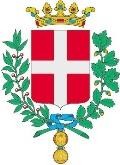 COMUNE DI VICENZA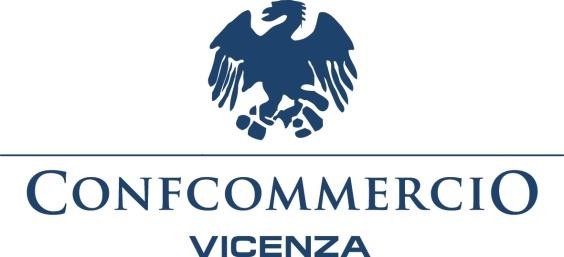 PROGETTO NATALE 2021trail Comune di Vicenza con sede a Vicenza, Corso Palladio 98 (codice fiscale e partita I.V.A. 00516890241), in seguito detto “Comune”, rappresentato dall'avv. Gian Luigi Carrucciu (omissis – normativa privacy), che interviene e agisce in rappresentanza del Comune di Vicenza nella sua qualità di Direttore del settore SUAP, Edilizia Privata, Turismo e Manifestazioni, nella sede comunaleeConfcommercio-Imprese per l’Italia della Provincia di Vicenza in seguito detto “Confcommercio” rappresentato da Ernesto Boschiero (omissis – normativa privacy) Direttore che interviene e agisce in rappresentanza di Confcommercio,(congiuntamente le “Parti”)Premesso chele Parti ritengono che le forme di partecipazione condivisa, espresse mediante “accordi volontari” siano coerenti con il proprio programma di “social responsability” e rappresentino gli strumenti più idonei per attuare una politica per lo sviluppo culturale, economico, sociale e ambientale della comunità, per la realizzazione di iniziative, manifestazioni ed eventi;Confcommercio promuove forme di collaborazione volte a conseguire più articolate e vaste finalità di progresso e sviluppo dei soggetti rappresentati, valorizzando gli interessi delle imprese del Commercio, del Turismo e dei Servizi, promuovendo e riconoscendo il proprio ruolo economico e sociale;Confcommercio ha tra i principi e valori del proprio Statuto lo sviluppo sociale ed economico volto a contribuire al benessere di tutta la collettività attraverso un’economia aperta, competitiva e di mercato;Confcommercio è l’Associazione più rappresentativa del settore Commercio, Turismo e dei Servizi e grazie all’esperienza maturata risponde con un approccio attento ai diversi problemi e alle diverse opportunità di sviluppo mettendo a disposizione conoscenze e strumenti utili a rivitalizzare, valorizzare e promuovere opportunità di sviluppo economico della città di Vicenza;Il turismo e la cultura rappresentano per Vicenza un fattore di crescita e occupazione, oltre che un presupposto per una politica di sviluppo urbano;Il Comune di Vicenza e Confcommercio intendono coordinare delle iniziative di grande richiamo per il pubblico di cittadini e visitatori durante le festività natalizie;In tal senso con decisione di Giunta Comunale	è stato autorizzato ilprogramma di cui al presente accordo e la partecipazione massima del Comune di Vicenza con Confcommercio è di Euro 165.000,00= omnicompresivi di ogni onere per la realizzazione del progetto Vicenza “Gold Christmas”, Le gioie del Natale (brand già ideato, studiato e proposto da NEXT TIME SRL a Confcommercio ed i cui diritti di utilizzo per l’edizione del Natale 2021 Next Time concederebbe, oltre che a Confcommercio, anche al Comune di Vicenza).Visto e considerato quanto in premessa, si conviene e si stipula quanto segue:Le Parti collaboreranno sul piano istituzionale, amministrativo e tecnico operativo per lo studio, lo sviluppo e l’attuazione (avvalendosi anche delle riconosciute professionalità nella direzione artistica della società Next Time SRL) nel Comune di Vicenza di un programma denominato Vicenza “Gold Christmas”, Le gioie del Natale (brand in concessione nei termini indicati in premessa);Il programma complessivo consiste nella realizzazione delle iniziative sotto elencate:l’allestimento delle luminarie natalizie nelle principali vie/piazze del centro storico e in alcuni quartieri della periferia; entrambe le tipologie di allestimenti saranno composte da luci a led calde e saranno curati dalle aziende “Luminarie De Filippo Srl” e “Gasparotto Srl” utilizzando decorazioni luminose e non. Le installazioni saranno conformi ai requisiti di legge per la massima sicurezza dei cittadini e rispetteranno l’omogeneità del tipo di illuminazione scelta, garantendo un livello qualitativo pari o superiore alle luminarie allestite nei precedenti periodi natalizi. L’accensione delle stesse avverrà a partire dal 03.12.2021 e lo spegnimento il 10.01.2022;Il posizionamento al centro di Piazza dei Signori di un bosco d’oro contornato da veri abeti di diverse misure e l’installazione di luminarie in proiezione e luci architetturali in Piazza dei Signori per la valorizzazione della stessa.Confcommercio si farà promotrice del coordinamento degli eventi secondo il programma concordato con il Comune di Vicenza.Le parti si danno reciprocamente atto che scopo del presente accordo di collaborazione è quello di fornire una serie di iniziative, anche promozionali, che riguarderanno il centro storico di Vicenza e alcuni quartieri della città. A tal fine l’intervento di Confcommercio Vicenza, anche in considerazione delle finalità istituzionali della stessa Associazione, è da intendersi di coordinamento e di coinvolgimento degli operatori interessati, senza che alla stessa Confcommercio possa essere attribuita qualsivoglia responsabilità per qualsiasi titolo, ragione o causa, per eventuali danni e/o responsabilità che dovessero essere conseguenze dirette o indirette degli eventi sopra citati. Rimane fermo che saràonere e responsabilità esclusiva delle imprese coinvolte nella realizzazione operativa delle diverse iniziative, attuare e porre in essere tutti gli adempimenti previsti dalle normative vigenti, tra le quali, a titolo meramente esemplificativo e non esaustivo, si indicano:Sicurezza e salute sul lavoro;Siae;Organizzazione pubblici spettacoli e manifestazioni;Autorizzazioni amministrative;Normative ambientali: rumore e rifiuti;Regolarità dei rapporti di lavoro.Comune di Vicenza e/o Confcommercio Vicenza sono sollevati da ogni responsabilità amministrativa, civile e penale relativamente all’organizzazione e all’allestimento delle iniziative, in modo particolare con riferimento ai mezzi ed alle persone impegnate per la realizzazione ed ai terzi eventualmente coinvolti.Le Parti si impegnano a promuovere e sostenere le iniziative attraverso i propri canali di comunicazione istituzionale e con la propria attività di divulgazione e di informazione.Il Comune si impegna inoltre a mettere a disposizione per il progetto:il rilascio delle autorizzazioni e dei permessi di transito agli automezzi utilizzati dalle aziende per il servizio di noleggio, montaggio, smontaggio e manutenzione durante il periodo di attuazione delle iniziative.l’accesso alle proprietà comunali (Torre Campanaria, Torre Tormento) per allestire le calate delle luci verso le pubbliche piazze;gli oneri per la predisposizione di tutti i contatori elettrici di AIM Energy e i relativi consumi, per l’intero periodo di accensione delle luminarie.Per l'attuazione delle iniziative inserite nel progetto Vicenza “Gold Christmas”, Le gioie del Natale il Comune ritiene congrua la proposta avanzata da Confcommercio così come descritto nelle comunicazioni intercorse.La compartecipazione massima, con Confcommercio, dell'Amministrazione comunale delle spese previste per il progetto Vicenza “Gold Christmas”, Le gioie del Natale sarà di euro Euro 165.000,00= omnicompresivi. L’importo verrà erogato entro il 31 gennaio 2022 in ogni caso, previa mera presentazione per il tramite di Confcommercio della/e fattura/e attestante/i i costi sostenuti e nei limiti di questi ultimi. L’Amministrazione impegna l’importo suddetto quale diretta compartecipazione alle spese, dichiarandone pertanto il non assoggettamento al regime c.d. “de minimis”.Il presente accordo di collaborazione avrà termine il 31 gennaio 2022.E' vietato alle Parti l'utilizzo non previamente consentito per iscritto, di loghi e/o marchi di una delle Parti per attività diverse da quelle previste nel presente accordo di collaborazione.Le Parti hanno l'obbligo di mantenere riservati i dati e le informazioni di cui vengano in possesso o a conoscenza e di non divulgarli in alcun modo e in qualsiasi forma e di non farne oggetto di utilizzazione a qualsiasi titolo per scopi diversi da quelli necessari all'esecuzione della presente convenzione (è comunque ammessa la comunicazione deidati e delle informazioni contenute nel presente accordo a soggetti terzi contrattualmente coinvolti nell’esecuzione delle iniziative). In particolare, tutti gli obblighi in materia di riservatezza saranno rispettati anche in caso di cessazione dei rapporti attualmente in essere tra le Parti.L'obbligo di cui al primo periodo, salvo la deroga ivi prevista, dovrà essere rispettato anche in relazione a tutto il materiale originario e/o predisposto da ciascuna Parte in esecuzione della presente convenzione.Le Parti sono responsabili per l'esatta osservanza degli obblighi di riservatezza e segretezza anzidetti da parte del proprio personale.È vietata l'asportazione, duplicazione, riproduzione di documentazione delle Parti, anche qualora contenesse notizie di dominio pubblico, fatto salva la comunicazione dei contenuti del presente accordo ai soli terzi contrattualmente coinvolti nell’esecuzione delle iniziative.In caso di inosservanza dei predetti obblighi, le Parti hanno facoltà di dichiarare risolto di diritto la presente Convenzione ai sensi dell'articolo 1456 del codice civile.Le parti sono ciascuna da intendersi, ai sensi e per gli effetti dell’art. 4 par. 1 n.7 e 24 del Regolamento UE Privacy 679/2016, quale "Titolare Autonomo" del trattamento dei dati personali e in genere dei dati rilevanti ai fini del Regolamento sopra menzionato, in relazione all’espletamento delle attività di rispettiva competenza, necessarie per l’esecuzione di quanto stabilito dalla presente convenzione, per l’adempimento dei relativi obblighi di legge, e in generale per ogni altra finalità, con espressa esclusione, di qualsiasi loro congiunta cotitolarità del trattamento ai fini della vigente normativa, essendo riservata discrezionalmente e disgiuntamente a ciascuna parte ogni decisione circa le finalità e le modalità del rispettivo trattamento, in particolare, ma non limitatamente, in relazione alle finalità e/o procedure di sicurezza agli stessi applicabili e in genere ai mezzi di trattamento utilizzati.Ciascuna delle parti potrà risolvere il presente accordo, ai sensi dell’art. 1456 codice civile, mediante comunicazione scritta da inviarsi con lettera raccomandata a.r. o pec qualora emergano fatti che configurano una grave irregolarità amministrativa o illeciti e comunque al ricorrere di vicende tali da rendere la continuazione del rapporto dannosa per la propria immagine.Il presente accordo è regolato esclusivamente dalla legge italiana. Per tutte le controversie che dovessero insorgere tra le Parti in relazione alla interpretazione, esecuzione e applicazione della presente convenzione è competente in via esclusiva il Foro di Vicenza.Il presente accordo, previa lettura e conferma viene sottoscritta in duplice copia originale dalle parti, nei modi e nelle forme di legge.Letto, approvato, sottoscritto.Vicenza,	 Comune di VicenzaIl Direttore SUAP, Edizia Privata, Turismo e Manifestazioni Avv. Gian Luigi CarrucciuConfcommercio – Imprese per L'Italia – Vicenza Il DirettoreErnesto Boschiero